中国民航大学等四所院校飞行技术专业2021年在京招生根据中国民用航空总局有关文件精神，北京航空航天大学、中国民航大学、中国民用航空飞行学院、南京航空航天大学四所院校2021年飞行技术专业继续在京招生,此项工作采取学生自愿报名、单独面试、体检、背景调查、参加高考、填报志愿提前录取的办法。一、招生院校、招生计划及定向单位1.北京航空航天大学，飞行技术专业（限选物理），学制四年，本科，计划招收35人，其中为中国国际航空股份有限公司定向培养20人（男15人、女5人），为中国东方航空股份有限公司（北京分公司）定向培养（男10人），中国南方航空股份有限公司定向培养（男5人）。2.中国民航大学，飞行技术专业（限选物理或化学），学制四年，本科，计划招收60人（男生），其中为中国国际航空股份有限公司定向培养45人，中国东方航空股份有限公司（北京分公司）定向培养15人。3.中国民用航空飞行学院，飞行技术专业（限选物理或化学），学制四年，本科，计划招收41人（男生），其中为中国国际航空股份有限公司定向培养35人，为其他单位定向培养6人。4.南京航空航天大学，飞行技术专业（限选物理或化学），学制四年，本科，计划招收30人（男生），为中国国际航空股份有限公司定向培养30人。二、报名条件1.符合2021年高考报名条件，具有北京市正式户口，普通高中毕业，年龄在16至20周岁（2001年9月1日之后2005年8月31日之前出生），外语语种符合招生院校要求。2.本人历史清楚、政治思想好、作风正派、性格开朗、体格健壮、五官端正、动作协调、爱好文体活动、处事果断灵活。三、招收办法凡报考北京航空航天大学、中国民航大学、中国民用航空飞行学院、南京航空航天大学飞行技术专业的考生都应参加面试，面试合格后参加体检，对面试、体检（心理品质）合格的考生再进行背景调查。1.面试（1）招飞负责单位，面试时间、地点及携带材料（见附件1）。（2）面试项目：身高、体重、视力、五官、体型，并进行口试。2.体检面试合格后需进行体检，体检的具体时间及相关事宜由各招飞负责单位通知考生本人。3.具有下列情况之一者，不适合报考飞行技术专业：（1）男生身高不足168厘米或超过188厘米；女生身高不足168厘米或超过180厘米（以各航空公司公布的要求为准）；（2）标准体重计算方式：体重（千克）＝［身高（厘米）－110］［身高（厘米）－110］×10％，体重不足或超出以上范围者；（3）骨与关节疾病或畸形；（4）明显的“○”型或“X”型腿；（5）久治不愈的皮肤病，如头癣、湿疹、牛皮癣、慢性荨麻疹等；（6）慢性肠胃道疾病；（7）肝炎或肝脾肿大，HBsAg阳性；（8）肾炎或血尿，蛋白尿；（9）有传染病史、精神病家族史、癫痫病史；（10）颜面五官明显不对称；（11）晕车、晕船；（12）口吃；（13）耳朵流过脓，听力差，经常耳鸣；（14）裸眼视力低于C字表0.1，矫正视力低于1.0（以各航空公司公布的要求为准）；（15）肺结核；（16）较重的砂眼或倒睫；（17）直系亲属有违法犯罪记录或参加邪教组织者。4.背景调查背景调查工作在体检之后进行，各招飞负责单位将派工作人员到考生所在中学及有关单位进行政治思想品德考查。四、志愿填报报考飞行技术专业考生的高考报名、文化考试、志愿填报、普通体检等安排同其他统考考生，面试、体检及背景调查合格的考生在本科提前批次A段填报相关飞行技术志愿。五、录取飞行技术专业的录取严格按照中国民用航空局和各招飞院校划定的最低录取控制分数线和要求进行。北京航空航天大学录取要求特殊类型批次控制分数线，外语成绩100分。已被飞行技术专业录取的考生，不再参加其他志愿的录取。附件：1.民航招飞面试工作日程安排　　　2.民航招飞院校及定向单位联系方式民航招飞面试工作日程安排民航招飞院校及定向单位联系方式1.中国民航大学联系电话：022—24092508、24092126地址：天津市东丽区津北公路2898号  邮政编码：300300微信公众号: “中国民航大学招飞” 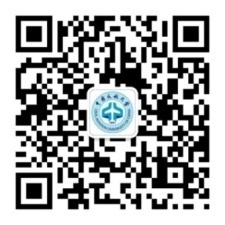 2.中国民用航空飞行学院联系电话：0838-5182181、5190570（传真）地址：四川省广汉市南昌路四段46号 网址： http://gaokao.chsi.com.cn/gkzt/mhzf或http://mhzf.caac.gov.cn微信公众号：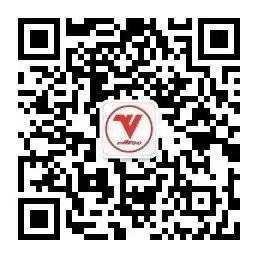 3.中国国际航空股份有限公司招飞办公室联系电话：010-61463060、010-64599090、13810297070、13810377070地址：北京市顺义区天竺空港经济开发区A 区天柱路30 号招飞面试安排（后续流程及补充面试安排请关注zhaopin.airchina.com.cn或“国航招飞”公众号）微信公众号： “国航招飞”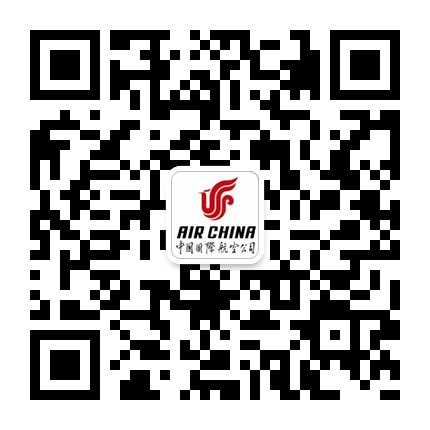 高中生报名表下载地址：http://www.airchina.com.cn/cn/about_us/recruitment/ 119622.shtml4.中国东方航空股份有限公司（北京分公司）联系电话： 010-81017226  13401158296（商老师）地址：北京市顺义区南法信天祥路6号北京东航中心网址：http：//job.ceair.com5.中国南方航空股份有限公司南航招飞中心：陈老师020-86123442南航招聘网址：http://job.csair.com微信公众号：“南航招飞”邮箱：zhaofei@csair.com地址：广州市白云区齐心路68号   北航飞行学院：沈老师010-61716505北航飞行学院网站：http://flying.buaa.edu.cn/6.南京航空航天大学招飞办联系电话：025-52112751网址zf.nuaa.edu.cn招飞负责单位面 试 时 间面 试 地 点面试时携带材料中国国际航空股份有限公司   中国南方航空股份有限公司中国民用航空飞行学院    中国民航大学     2020年11月28-30日上午9：00—11：30下午13:30—16:0011月28日上午海淀丰台，下午门头沟、房山、石景山、大兴11月29日上午东城、西城，下午延庆、密云、平谷、昌平、怀柔11月30日上午朝阳、通州，下午顺义北京临空皇冠假日酒店1栋3层会议室（北京市顺义区府前一街60号）1.国航、南方航空、中飞院、民航大招收飞行学生报名表；2.身份证（或户口簿）；3.一寸近期免冠彩色照片1张；4.一个月内验光单；中国东方航空股份有限公司（北京分公司）中国民航大学2020年11月28—12月26日上午9:00-12:00全天9:00-15：0011月28日上午平谷渔阳酒店12月5日全天东航北京分公司属地（顺义区南法信天祥路6号北京东航中心）12月12日全天北京飞天大厦12月19日全天北京西国贸大酒店12月20日上午门头沟龙泉宾馆12月26日上午大兴北京龙熙维景国际会议中心12月27日全天东航北京分公司属地（顺义区南法信天祥路6号北京东航中心）1.中国东方航空股份有限公司、中国民航大学招收飞行学生报名表；2.身份证及户口簿；3.学生证（或学籍卡）；4.一个月内验光单；5.一寸蓝底免冠照片一张；